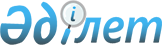 Об утверждении проекта (схемы) зонирования земель, границ оценочных зон и поправочных коэффициентов к базовым ставкам платы за земельные участки населенных пунктов Кармакшинского районаРешение Кармакшинского районного маслихата Кызылординской области от 13 сентября 2022 года № 219. Зарегистрировано в Министерстве юстиции Республики Казахстан 14 сентября 2022 года № 29564
      В соответствии с пунктом 2 статьи 8, пунктом 1 статьи 11 Земельного кодекса Республики Казахстан, Кармакшинский районный маслихат РЕШИЛ:
      1. Утвердить проект (схему) зонирования земель в населенных пунктах Кармакшинского района, согласно приложению 1 к настоящему решению.
      2. Утвердить границы оценочных зон и поправочные коэффициенты к базовым ставкам платы за земельные участки в населенных пунктах Кармакшинского района, согласно приложению 2 к настоящему решению.
      3. Настоящее решение вводится в действие по истечении десяти календарных дней после дня его первого официального опубликования.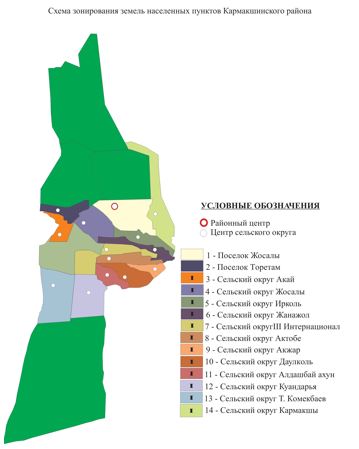  Границы оценочных зон и поправочные коэффициенты к базовым ставкам платы за земельные участки в населенных пунктах Кармакшинского района
					© 2012. РГП на ПХВ «Институт законодательства и правовой информации Республики Казахстан» Министерства юстиции Республики Казахстан
				
      Секретарь Кармакшинского районного маслихата 

Ә. Қошалақов
Приложение 1 к решению
Кармакшинского районного маслихата
от 13 сентября 2022 года № 219Приложение 2 к решению
Кармакшинского районного маслихата
от 13 сентября 2022 года № 219
№ 
Границы оценочных зон
Номер зоны
Поправочные коэффициенты
1
2
3
4
1
Сельский округ Акай: в черте границы населенного пункта Акай (030) 
I
1,0
2
Сельский округ Жосалы: в черте границы населенного пункта Торебай би (017)
I
1,0
3
Сельский округ Ирколь: в черте границы населенного пункта Ирколь (018)
I
1,0
4
Сельский округ Жанажол: в черте границы населенного пункта Дур Онгар (019)
I
1,0
5
Сельский округ III Интернационал: в черте границы населенного пункта III Интернационал (020)
I
1,0
6
Сельский округ Актобе: в черте границы населенного пункта Актобе (021)
I
1,0
7
Сельский округ Акжар: в черте границы населенного пункта Акжар (023)
I
1,0
8
Сельский округ Даулколь: в черте границы населенного пункта Турмагамбет (024)
I
1,0
9
Сельский округ Алдашбай Ахун: в черте границы населенного пункта Алдашбай Ахун (025)
I
1,0
10
Сельский округ Куандарья: в черте границы населенного пункта Куандарья (026)
I
1,0
11
Сельский округ Т. Комекбаев: в черте границы населенного пункта Т. Комекбаев (027)
I
1,0
12
Сельский округ Кармакшы: в черте границ населенных пунктов Абла (014) и Кызылтам (015)
I
1,0